SEMAINE  5 : Semaine de récitations des poésiesLundi 2 octobre :Français : Apprendre le bilan 7 : Le nom (sauf genre et nombre)Maths : Apprendre en entier le bilan 8 maths 	Mardi 3 octobre : Romans : VictoriaOrthographe/Vocabulaire : apprendre les mots de la liste 2 : savoir les écrire et connaître leur significationMaths : Evaluation : Droites parallèles et perpendiculaires : Voir ContratsPour s’entrainer, revoir le fichier iParcours pages 58 à 60 et le fichier violet géométrie : pages 1 à 12Mercredi 4 octobre :					Conjugaison : Apprendre les verbes Copier & Rougir au Présent, Imparfait et Futur 	Jeudi 5 octobre : Actualités : Axel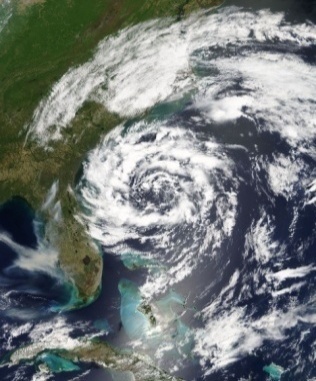 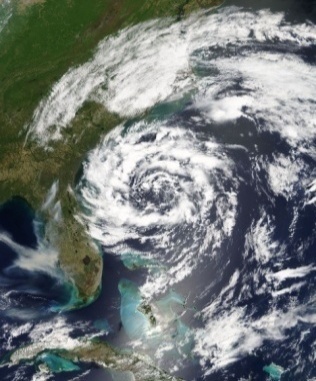 Lecture : Lire « Dialogue entre la Terre et une comète » : sur le blogMaths : Revoir le bilan 14 : « Sens des opérations »Géographie :  Apporter le cahier de géographie Sciences : Apprendre le bilan 4 : le système solaire (blog ou clé)Vendredi 6 octobre :Maths : Apprendre ou revoir les tables de 7 et 9 ou de 4 et 8Maths : Opérations à rendre Anglais : Voir dans le cahier Relire leçon 2 Faire la feuille d'exercice "to be / to have"Semaines à venirRécitation : semaine de la rentrée (6 novembre) Pastiche de fables ; 16 octobre ; elle doit être recopiéeListe 2 à corriger : 10 octobreListe 3 à apprendre : 17 octobre